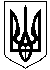 ОЛЕКСАНДРІЙСЬКА РАЙОННА ДЕРЖАВНА АДМІНІСТРАЦІЯКІРОВОГРАДСЬКОЇ ОБЛАСТІВІДДІЛ ОСВІТИНАКАЗвід   23.01.2018  року						             № 25м. ОлександріяПро відзначення 100-річчябою під КрутамиВідповідно наказу начальника управління освіти, молоді та спорту Кіровоградської обласної державної адміністрації від 17.01.2018 року №22 та  з метою вшанування пам’яті героїв, полеглих в бою під КрутамиНАКАЗУЮ:Керівникам навчальних закладів:     1.1.Провести в  закладах освіти району у січні 2018 року уроки та виховні заходи на тему: «Героїзм юних українців в обороні Батьківщини. 1918.Крути».     1.2. Взяти участь у проведенні 29 січня 2018 року у населених пунктах відповідних урочистостей, передбачивши залучення до них молоді і висвітлення у засобах масової інформації та на  офіційних веб-сайтах       1.3.Надати інформацію про проведення відповідних заходів відділу освіти Олександрійської РДА  29  січня  2018 року на електронну адресу inbox6@olex.kr-admin.gov.ua 2. Контроль за виконанням даного наказу покласти на головного спеціаліста відділу освіти Михайленко С.Л.Начальник відділу освіти                                   О. Полтавець